ACTIVIDAD PERSONAL 4 Ubique los números señalados y completa los espacios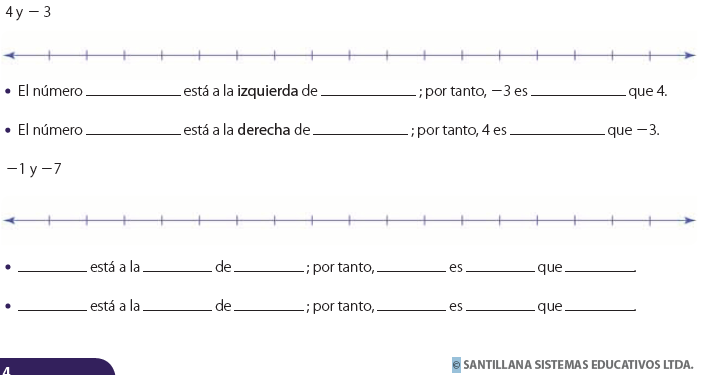 Ordene las siguientes cantidades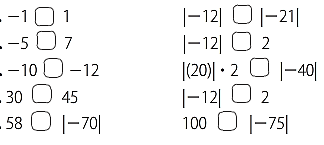  La tabla 4 muestra el balance de una empresa en algunos meses del año anterior. Ordene de menor a mayor e indique V o F según corresponda.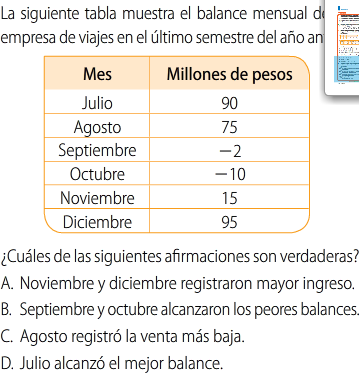 a. Noviembre y diciembre registraron mayor ingreso		(	)b. Septiembre y octubre alcanzaron los peores balances	(	)c. Agosto registro la venta más baja				(	)d. Julio alcanzo el mejor balance					(	)Responda:Si compara el cero con los números positivos ¿Cuál es mayor?		______________Si compara el cero con los números negativos ¿Cuál es menor?		______________Si compara dos números positivos ¿Cuál es el mayor?				______________Si compara dos números negativos ¿Cuál es el menor?			______________Si compara un número positivo y un número negativo ¿Cuál es mayor?	______________ Ordene de acuerdo con los signos indicados: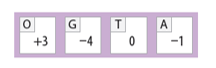 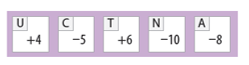  <              <              <                                                >               >             >             >_____      _____      _____    ______                       _____       _____       _____    _____      _____ÁREA:  MATEMATICASÁREA:  MATEMATICASÁREA:  MATEMATICASDOCENTE: DOCENTE: ASIGNATURA: MATEMÁTICAS, GEOMETRÍA Y ESTADISTICAASIGNATURA: MATEMÁTICAS, GEOMETRÍA Y ESTADISTICAASIGNATURA: MATEMÁTICAS, GEOMETRÍA Y ESTADISTICAESTUDIANTE:ESTUDIANTE:GRADO: CICLO IIIMÓDULO: 2ANEXO: 4TIEMPO:FECHA: ____/ ____ / ____